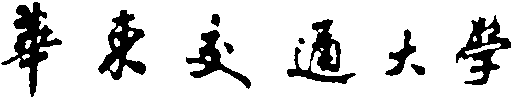 硕士研究生入学登记表(在职工程硕士用表)（入学时间：      年    月）学号姓名姓名性别民族电子照片学院专业名称专业名称专业名称导师电子照片身份证号码身份证号码出生日期出生日期电子照片籍贯省       市（县）省       市（县）省       市（县）省       市（县）省       市（县）省       市（县）婚否政治面貌政治面貌电子照片在校宿舍号在校宿舍号联系电话联系电话联系电话工作单位工作单位工作单位最高学历最高学历最高学历       年     月毕业于                 学校            专业，获得          学      士学位。       年     月毕业于                 学校            专业，获得          学      士学位。       年     月毕业于                 学校            专业，获得          学      士学位。       年     月毕业于                 学校            专业，获得          学      士学位。       年     月毕业于                 学校            专业，获得          学      士学位。       年     月毕业于                 学校            专业，获得          学      士学位。       年     月毕业于                 学校            专业，获得          学      士学位。       年     月毕业于                 学校            专业，获得          学      士学位。       年     月毕业于                 学校            专业，获得          学      士学位。       年     月毕业于                 学校            专业，获得          学      士学位。       年     月毕业于                 学校            专业，获得          学      士学位。家庭详细地址家庭详细地址家庭详细地址个人简历个人简历起讫年月起讫年月起讫年月起讫年月起讫年月在何地、何部门、任何职务（从高中开始填写）在何地、何部门、任何职务（从高中开始填写）在何地、何部门、任何职务（从高中开始填写）在何地、何部门、任何职务（从高中开始填写）在何地、何部门、任何职务（从高中开始填写）在何地、何部门、任何职务（从高中开始填写）在何地、何部门、任何职务（从高中开始填写）个人简历个人简历个人简历个人简历个人简历个人简历个人简历个人简历个人简历个人简历家庭主要成员家庭主要成员与本人关系与本人关系与本人关系姓名姓名工作单位工作单位工作单位工作单位工作单位联系电话联系电话家庭主要成员家庭主要成员家庭主要成员家庭主要成员家庭主要成员家庭主要成员家庭主要成员家庭主要成员